Тренировочная работа по МАТЕМАТИКЕ 11 класс22 сентября 2016 года Вариант MA10111 (профильный уровень)Выполнена: ФИО 	класс  	Инструкция  по выполнению работыНа выполнение работы по  математике  отводится  3  часа  55  минут (235 минут). Работа состоит из двух частей, включающих в себя 19 заданий.Часть 1 содержит 8 заданий базового уровня сложности с кратким ответом.  Часть  2  содержит   4  задания   повышенного   уровня   сложности с кратким ответом и 7 заданий повышенного и высокого уровней сложности  с развёрнутым ответом.Ответы к заданиям 1—12 записываются в виде целого числа или конечной десятичной дроби.При выполнении заданий 13—19 требуется записать полное решение на отдельном листе бумаги.При  выполнении  заданий   можно  пользоваться   черновиком.   Записи в черновике не учитываются при оценивании работы.Баллы, полученные Вами за выполненные задания, суммируются.Постарайтесь выполнить как можно больше заданий и набрать наибольшее количество баллов.Желаем успеха.f      На счету Жениного мобильного  телефона  было 74 рубля, а после разговора  с Вовой остался 41 рубль. Сколько минут длился разговор с Вовой, если одна минута разговора стоит 1 рубль 50 копеек?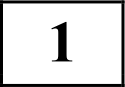 Ответ:  	      На рисунке жирными точками показана среднемесячная температура воздуха в Сочи за каждый месяц 1920 года. По горизонтали указываются месяцы, по вертикали — температура в градусах Цельсия. Для наглядности жирные точки соединены линией. Определите по рисунку разность между наибольшей и наименьшей среднемесячными температурами за указанный период. Ответ дайте в градусах Цельсия.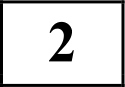 20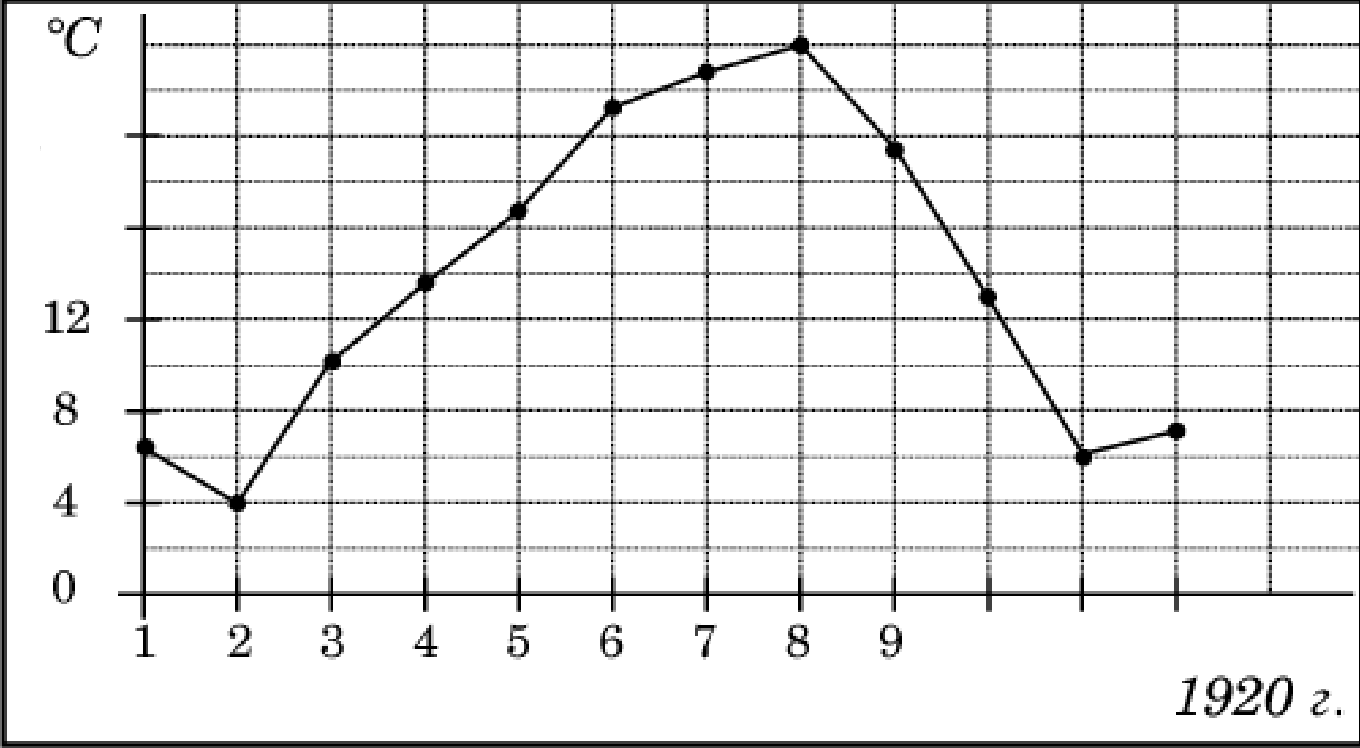 1610	11   12Ответ:  	      На клетчатой  бумаге  с размером  клетки 1 х 1 изображён  треугольник  ABC .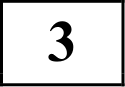 Найдите длину его средней линии, параллельной стороне  AB .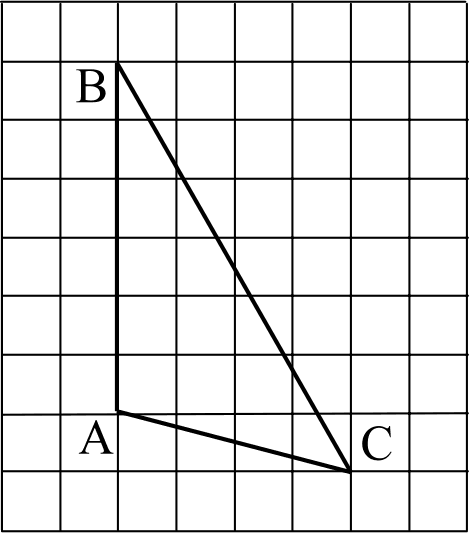 Ответ:  	      Фабрика выпускает сумки. В среднем на 136 качественных сумок приходится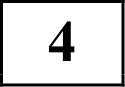 14  сумок,	имеющих	скрытые	дефекты.	Найдите	вероятность	того,	чтовыбранная  в магазине сумка окажется с дефектами.  Результат  округлите  доСОТЫХ.Ответ:  	Найдите корень уравнения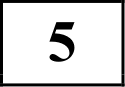  	1	- i10х + 6Ответ:  	      В  треугольнике   ABC  известно,  что	ЛС —— 36,  BC ——15,  угол  С  равен   90° .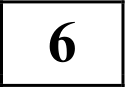 Найдите радиус вписанной окружности.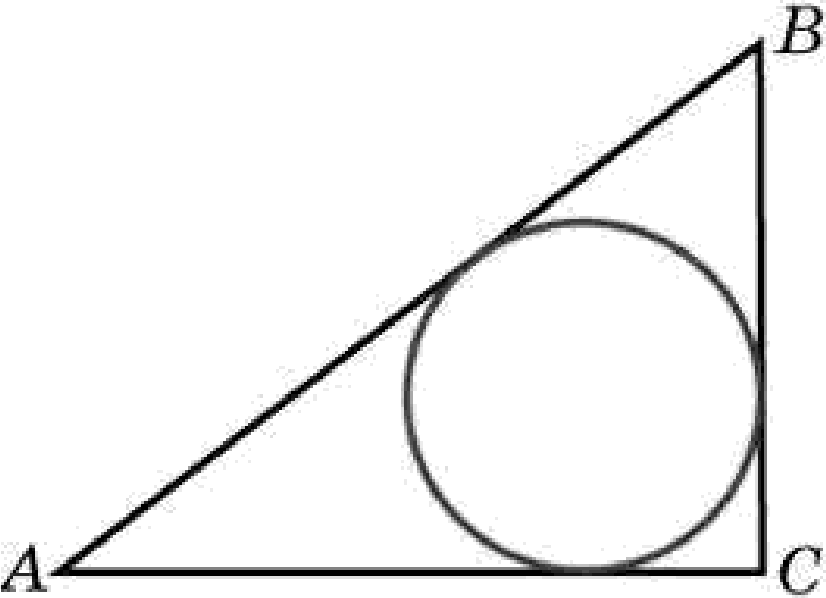 Ответ:  	      На рисунке изображён график функции у = Ј(т), определённой на интервале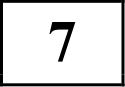 (—8; 3) . Сколько из отмеченных точек х . =2. =› .	4›  5.	6. ‘7. =8 =ринадле-жат промежуткам убывания функции?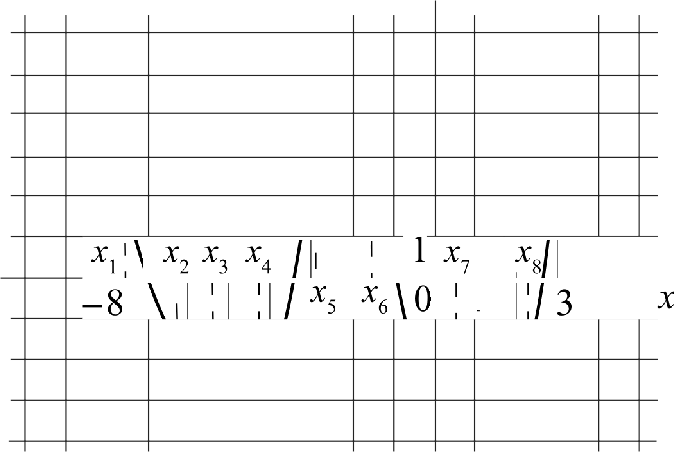 Ответ:  	      В  прямоугольном  параллелепипеде   ABCDA В С D	известны  длины рёбер: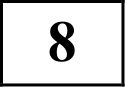 AB ——3, AD ——6, АА ——8. Найдите	площадь	сечения	параллелепипеда плоскостью, проходящей через точки  А , В н Co .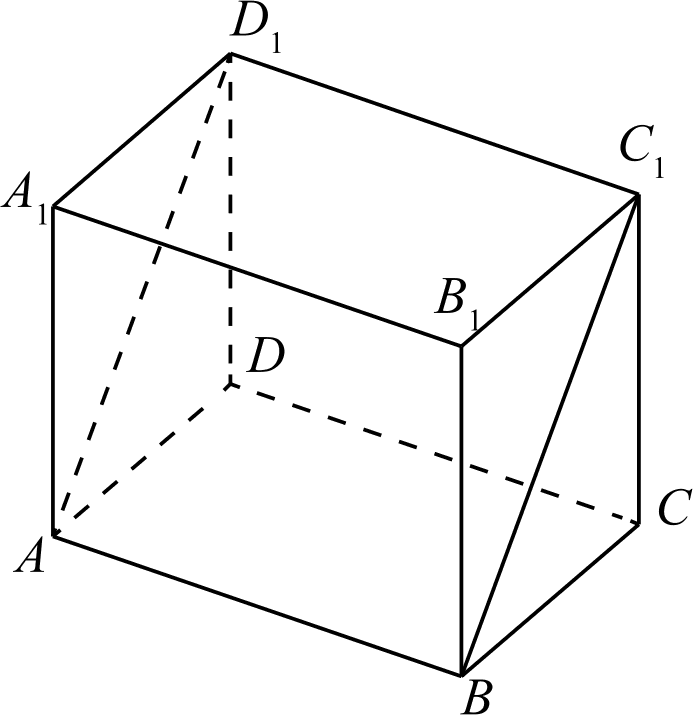 Ответ:  	Часть 2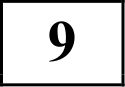 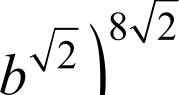 Найдите значение выражения	при b ——0,5 .3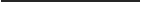 Ответ:  	Рейтинг /	интернет-магазина вычисляется  по формуле Л = груз —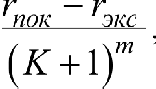 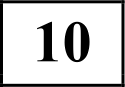 где т ——   0, 023	гпок+ 031—	средняя	оценка	магазина	покупателями,	rq соценка магазина, данная экспертами, К число покупателей, оценивших магазин. Найдите рейтинг интернет-магазина, если число покупателей, оценивших магазин, равно 24, их средняя оценка равна 0,86, а оценка экспертов равна 0,56.Ответ:  	      Два гонщика участвуют в гонках. Им предстоит проехать 50 кругов по кольцевой трассе протяжённостью 4 км. Оба гонщика стартовали одно- временно,  а на финиш  первый  пришёл  раньше  второго  на 30  минут. Чему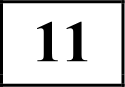 равнялась средняя скорость второго гонщика, если известно, что первый гонщик  в первый раз обогнал второго  на круг через 12 минут?  Ответ дайте  в км/ч.Ответ:  	      Найдите наименьшее значение функции  —3x5  — 5x3 + 7 на отрезке	—2; 0) .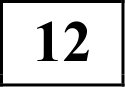 Ответ:  	а) Решите уравнение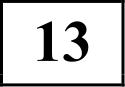 COS Х + 3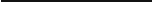 5sin х — 4б) Найдите все корни этого уравнения, принадлежащие отрезку	0; 2n].      На ребре АА прямоугольного параллелепипеда ЛВСDЛ В С D взята точка Е так,  что   Ai E :: EA =— 2 : 5,  на  ребре   BB   —   точка   F   так,  что   BeF : FB ——l : 6 ,  а точка Г— середина ребра  В С  . Известно, что  AB —— 5, AD —— 6, AAi ——14.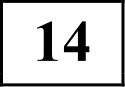 а) Докажите, что плоскость  EFT  проходит через вершину  Do . б) Найдите угол между плоскостью EFT  и плоскостью ЛЛіВ .Решите неравенство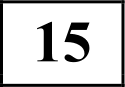 4 — 233+	2	233+	2+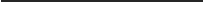 x2 + х — 2	z  + 2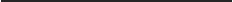 — i < 1.      Точки Р, Q, W делят стороны выпуклого четырёхугольника ABCD в отно- шении    АР : PB ——CQ : QB ——CW :WD ——1: 4,   радиус   окружности,   описанной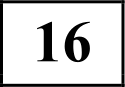 около треугольника PQW, равен 10,  PQ ——16,  QW  —— 12.а) Докажите, что треугольник PQW — прямоугольный. б) Найдите площадь четырёхугольника  ABCD .      По  вкладу  «А»  банк  в  конце  каждого  года  планирует  увеличивать  на  10 Обо сумму, имеющуюся на вкладе в начале года, а по вкладу «Б» — увеличивать эту сумму  на 8 % в первый  год и на одинаковое  целое число  п  процентов и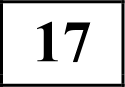 за второй, и за третий годы. Найдите наименьшее значение п , при котором за три года хранения вклад «Б» окажется выгоднее вклада «А» при одинаковых суммах первоначальных взносов.      Найдите все значения параметра п , при каждом из которых система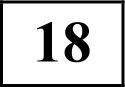 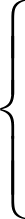 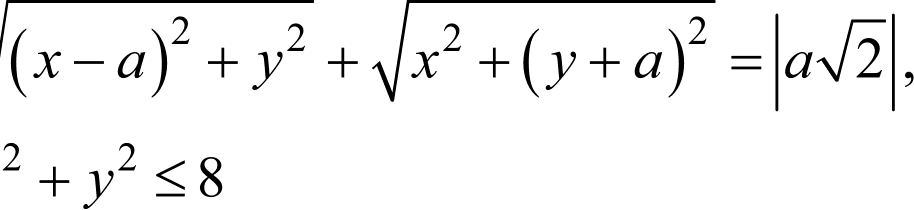 имеет единственное решение.      Будем называть  четырёхзначное число  очень счастливым,  если все цифры  в его десятичной записи различны, а сумма первых двух из этих цифр равна сумме  последних  двух из них. Например,  очень счастливым  является число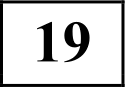 3140.а) Существуют ли одиннадцать последовательных четырёхзначных чисел, среди которых ровно два очень счастливых?б) Может	ли	разность	двух	очень	счастливых	четырёхзначных	чисел равняться 2017?в) Найдите наименьшее простое число, для которого не существует кратного ему очень счастливого четырёхзначного числа.Ответы к заданиямБритерии  оценивания  задании  с развёрнутым ответома) Решите уравнение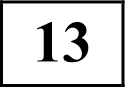 5cosi +3 = 0.5sin х — 4б) Найдите все корни этого уравнения, принадлежащие отрезку	0; 2n].Решение. а) Имеем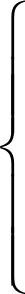 5 cosx + 3= 0 ;cos х = —5sinx — 4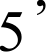 sin х z 4откуда х = —arccos  —— + 2пп = п + arccos — + 2пп , в е Н .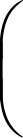 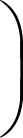 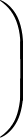 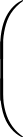 б) Корни, принадлежащие  отрезку	0; 2n) , отберём  с помощью  единичной окружности.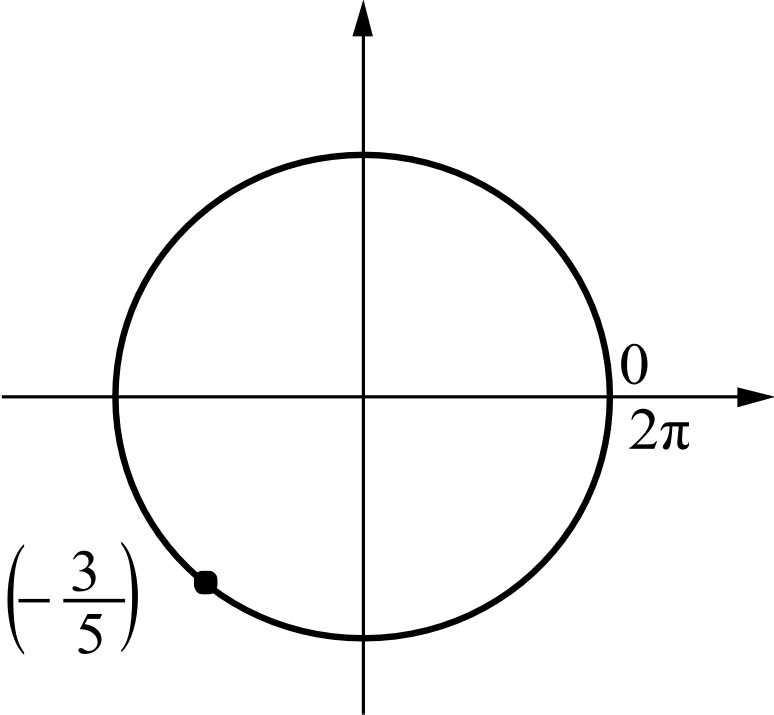 2п— arccosПолучаем 2п — arccos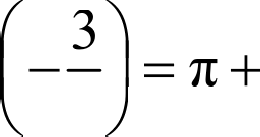 5arccos  35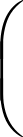 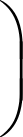 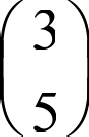 Ответ: а)  п + arccos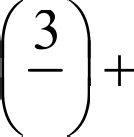 52пп , п е Н ; б) к + arccosМатематика.  11 класс. Вариант MA10111 (профильный уровень)	2На ребре  АА  прямоугольного параллелепипеда  ЛВСDЛ В С D  взята точка Е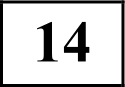 так,  что	: EA =—2: 5,  на  ребре   BB	точка   F	так,  что   Btu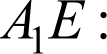 . ТВ  ——1 : 6,а точка Г— середина ребра  В С  . Известно, что  AB —— 5, AD —— 6, AAi ——14.    а) Докажите, что плоскость  EFT  проходит через вершину  Do .б) Найдите угол между плоскостью EFT и плоскостью  ЛЛіВ .Решение.а) Плоскость EFT пересекает грани BB С С и ЛЛ D D	по  параллельным	отрезкам.  Имеем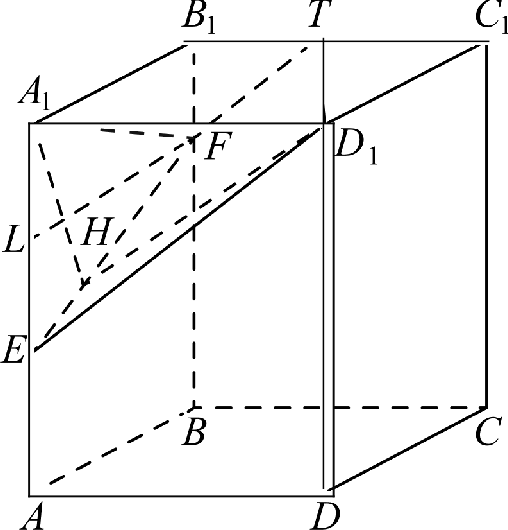 TBi —— 3,	By F ——7-  14 = 2,	АЛЕ ——7-  14 = 4	иЛ D  = 6.  Значит,  треугольники  DoА Е  и  ТВ Fподобны,	причём	прямые	D Л	и	В Тпараллельны,	прямые	А Е	и	Bt uтожепараллельны. Значит, прямая ED лежит в плоскости  EFT .б) Так    как    прямая    Л D   перпендикулярнаплоскости АА В , опустим перпендикуляр AiH  из точки  Ли на прямую  EF   пересечения этих плоскостей.  Угол  А HD  будет искомым.Найдём  А Н . Для этого проведём  в трапеции  ЛЛ В F  высоту  FL —— 3 Lсередина   EA  ).  Вычисляя  двумя  способами  площадь  треугольника   EFA ,найдём   Лe //-  ЛF —— Л Л-	ML ,  то  есть   Лdi—— FL Ai E	 	5  4		20 ТогдаFE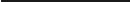 тангенс искомого угла равен  6 :  20	62		32	2	20	103+5222	2Ответ: 6) arct	32	10      Решите неравенство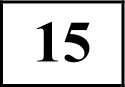 Решение.x4 — 2x3 + x2	2x3 + x2 + х — 1 z 1.x2 + х — 2	х + 2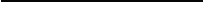 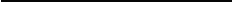 Преобразуем неравенство:x2 + х — 2	х + 2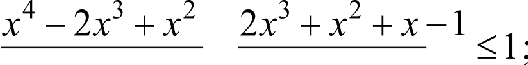 x2 (х — 1)2	2x3 + х’ + 2x + 1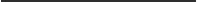 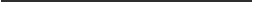 (х + 2)(x — 1)	х + 2—х З — 2x'	— 2s	—1<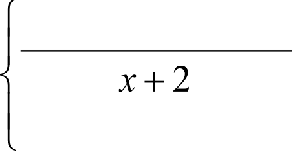 0,х z 1;(т + 1)(т' + т +1 z о,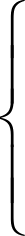 х + 2— 01х z 1;т е (— ;—2) ,	—1;1) , (1;+	) .Отает: х с (—m; —2) , —1;1) ,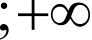       Точки Р, Q, W делят стороны выпуклого четырёхугольника ABCD в отно- шении	АР : PB ——CQ : QB ——CW :WD ——1: 4,	радиус	окружности,	описанной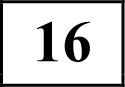 около треугольника PQW, равен 10,  PQ ——16,  QW  —— 12.а) Докажите, что треугольник PQW — прямоугольный. б) Найдите площадь четырёхугольника  ABCD .Решение.а) Треугольники  ABC  и PBQ  подобны с коэффициентом подобияk —— AB : PB ——СВ : QB —— 5 : 4.MaTeMaTiixa.  11  xuacc. Ba]aiiI1HT MA10111 (npoQrmhHbIii ypoBeHb)	4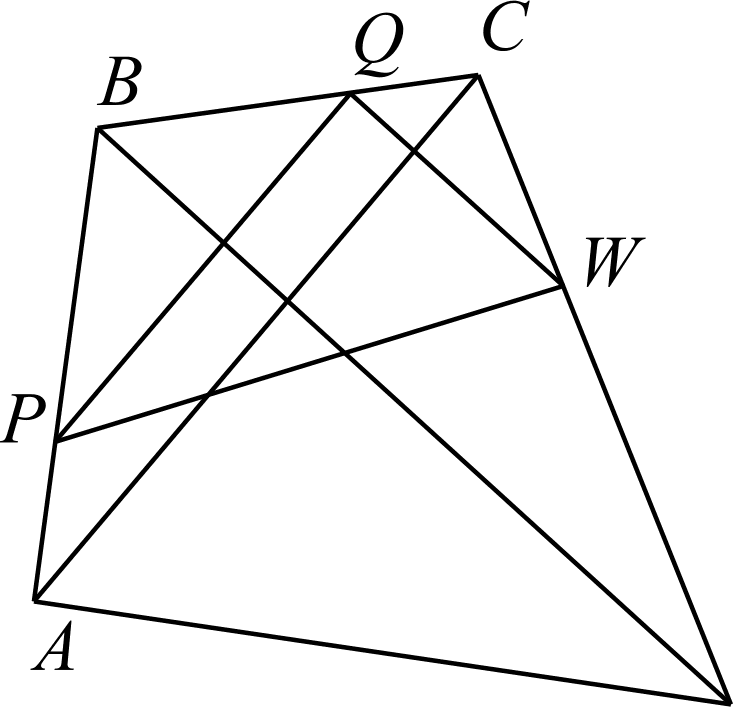 DOTciona	cuepyeT,	CTO   PQ	H   AC	napauueusHhI	H FC —— k-	HQ ——4   16 = 20.AHauorHuHO  QW  H  BD	napanueusHI>I H BD —— 60. Yron Memny npsMI>IMH ACH BD	paBeH	yrny	Memny	npoMsIMH	PQ	H   QW  .  YIo TeopeMe	cHHycoBB TpeyrouI.HHKe	PQW	HMeeM	2fi =20 = 	16		 	12	sin ZQWP	sin ZQPW 	!'!2!2*'	cuenoBaTeusHO,sin	QYP	sin	QPYOTcmna  sin2 X QWP + sin' ZQPW= 256 + 144400	400= 1 .CnenoBaTensHO,  sin' PQRS —— cos  2 PQRS ,   oTKyna,   yuHTsIBao, CTO yron	YOGT]3hIii, HaxonHM,  uTo  sin	QPIF  —— cos AQUI , H, sHauHT,  Z QP W  + Z QWP  ——2   ,To ecTs  HPQ 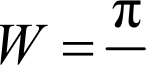 2OTcmna  cuepyeT,  uTo  TpeyrousHHE PQW  npIIMO	OJII>HI>I ).6)   Yrou  Mewny  nHaroHauxMH  ueTsIpexyrousHHxa   ABCD   H]3IIMO(J.  IJOoToMy eromo	ape paBHa !!ABCD	2O+ne+: 600.BD ——12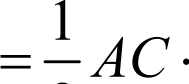 20  60 = 600.      По вкладу «А» банк в конце каждого года планирует увеличивать на 10 OН сумму, имеющуюся на вкладе в начале года, а по вкладу «Б» — увеличивать эту сумму  на 8 % в первый  год и на одинаковое  целое число  п  процентов и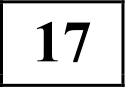 за второй, и за третий годы. Найдите наименьшее значение п , при котором за три года хранения вклад «Б» окажется выгоднее вклада «А» при одинаковых суммах первоначальных взносов.Решение.Пусть на каждый тип вклада была внесена одинаковая сумма S . На вкладе«А» каждый год сумма увеличивается на 10%, т. е. увеличивается в 1,1 раза. Поэтому через три года сумма на вкладе «А» будет равна1,1'S = 1,331S .Аналогично сумма на вкладе «Б» будет равна2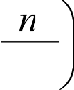 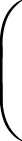 1, 08 1 +	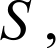 100где п — некоторое натуральное число процентов.По условию требуется найти наименьшее натуральное решение неравенстваI, 08	1 +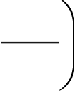 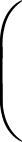 100S > 1,331S,При в = 12 неравенство 	  2	1331>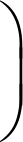 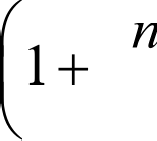 100	1080= 1, 2324...1,12'> 1, 2324...;	1, 2544 > 1, 2324...верно, а при п = 11 неравенство1,112 > 1, 2324... ;	1, 2321 > 1, 2324...неверно, как и при всех меньших в . Ответ:  12.      Найдите все значения параметра а , при каждом из которых система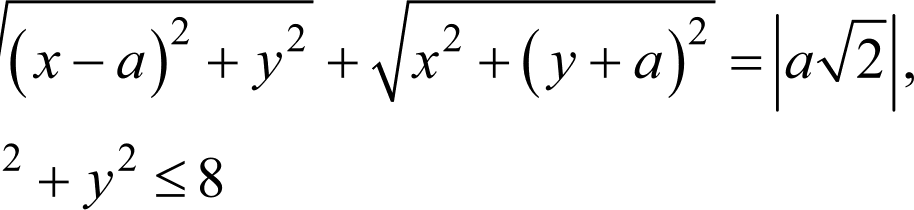 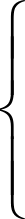 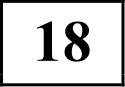 имеет единственное решение. Решение.Уравнение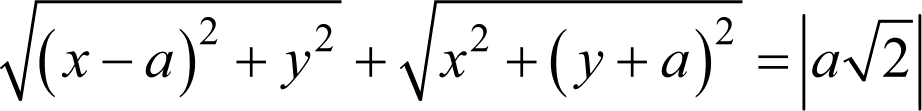 означает,  что сумма  расстояний  от  точки     х’, у)  go точек   а,’0)  и   0; —а)равна n2 , но эта сумма расстояний всегда больше,  чем  n2  , если только точка х’, у) не лежит на отрезке с концами  а,’0)  и  (0; —п) .  Значит, множество решений при а х 0     это отрезок с концами  Дa;0) и ДO; —а) . Приа ——0 множество решений — этoт = 0,  у —— 0.Множество  решений неравенства  х'  + у’ < 8 — круг на плоскости с коорди-натами	х; у)	с  центром   в  начале   координат и  радиусом	22	. Отсюда получаем  необходимое  условие  существования  единственного решенияотрезок с концами (n;0) и ДO;—a) должен пересекаться с данным кругом поМатематика.  11 класс. Вариант MA10111 (профильный уровень)	7единственной  точке.  Это  возможно  при  п ——0  (когда  отрезок  превращается в точку), а также когда отрезок касается границы круга. Из симметрии точка касания  лежит в середине  этого отрезка. Расстояние  от середины отрезка доначала  координат  равно	“!	a	в случае  касания  это расстояние должно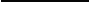 2совпадать с радиусом круга, откуда получаем уравнение  22    =  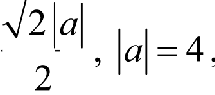 а ——+4.  Таким  образом,    система  имеет  единственное  решение  при   а —— 0,а —— 4 и а —— —4.Ответ: а = 0 ; а = 4 ; а = —4.      Будем называть  четырёхзначное число  очень счастливым,  если все цифры  в его десятичной записи различны, а сумма первых двух из этих цифр равна сумме последних двух из них. Например, очень счастливым является число 3140.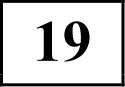 а) Существуют ли одиннадцать последовательных четырёхзначных чисел, среди которых ровно два очень счастливых?б) Может	ли	разность	двух	очень	счастливых	четырёхзначных	чисел равняться 2017?в) Найдите наименьшее простое число, для которого не существует кратного ему очень счастливого четырёхзначного числа.Решение.а) Примером таких чисел являются 5023, 5024, ..., 5033. Очень счастливыми среди них являются числа 5023 и 5032.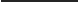 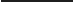 б) Предположим, что это возможно. Пусть abcd — десятичная запись меньшего из этих двух очень счастливых чисел, а klmn — десятичная запись большего  из них. Из условия следует, что либо 10c + d + 17 = 10a  + п ,  либо10c+d+17=l00+10m+n.	Отсюда	получаем,	что	либот + п) —(с + d) = 9(c — ю +1) + 8, либо (т + п) —(с + d) = 9(c — ш —10) + 7. Значит, число т+ n) —(с + d) даёт при делении на 9 или остаток 8, или остаток 7.Также из условия следует, что либо 1000a + 100b + 2000 = 1000k + 100/ , либо 1000a + 100b + 2100 = 1000k + 100/ . Отсюда получаем, что либо (k + /) — (а + b) ——9(n — k + 2) + 2,  либо    k + I) —(а + b) ——9(a — k + 2) + 3.  Значит,число  k + I) —(а + b) даёт при делении на 9 или остаток 2, или остаток 3.Приходим к противоречию, так как по условиюk + I) —(а + b) ——(т+ п) —(е+ d) .в) Покажем,	что  искомое	число   равно   11.  Для   этого сначала  приведём примеры очень счастливых четырёхзначных чисел, кратных 2, 3, 5 и 7: число2680 кратно 2 и 5; число 1890 кратно 3 и 7.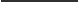 Пусть	abcd	—   десятичная   запись  какого-либо  очень счастливого  числа, кратного 11. Тогда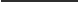 abcd ——1000a + 100b + 10c + d ——11(91‹r + 9b + с)+ (b — а + d — с) .Получаем,   что  число   b — а + d — с   кратно 11.  Поскольку	а ,  b,	с  и  d цифры, отсюда следует, что либо  b — а + d — с —— 0, либо  b — а + d — с ——11, либо   b — а+ d — с = —11.В  первом  случае  имеем  а+ b ——с + d   и  а+ с ——b+ d . Вычитая  эти  равенства, получаем  b — с ——с — b , т. е.  b ——с,  —  противоречие.  Во  втором  случае  имеем а+ b ——с + d      и     п + с + 11 = b+ d .    Вычитая     эти     равенства,     получаем b — с —11 = с — b ,  т. е.   2(b — с) ——11,   —   тоже   противоречие,   так   как   11   некратно 2. Аналогичное противоречие получается и в третьем случае. Значит, не существует очень счастливых четырёхзначных чисел, кратных 11.Отает: а) Да, например,  5023, 5024,  ..., 5033; б) нет; в) 11.№ заданияОтветi2222040,09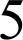 — 0,56674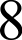 3090,25100,81180127Содержание критерияБаллыОбоснованно получены верные ответы в обоих пунктах2Обоснованно получен верный ответ в пункте п или в пункте 6.Получен неверный ответ из-за вычислительной ошибки, но при этом имеется верная последовательность всех шагов решения1Решение не соответствует  ни одному из критериев,  перечисленныхвыше0Максимальный балл2Содержание критерияБаллыИмеется  верное доказательство утверждения  пункта а, и обосно-ванно получен верный ответ в пункте 62Верно доказан пункт а.Верно решён пункт б при отсутствии обоснований в пункте а1Решение	не	соответствует	ни	одному	из	критериев,перечисленных выше0Максимальный балл2Содержание критерияВаллыОбоснованно получен верный ответ2Решение содержит вычислительную ошибку, возможно, приведшуюк неверному ответу, но при этом имеется верная последовательность всех шагов решения1Решение  не соответствует  ни одному  из критериев, перечисленныхвыше0Максимальный балл2Содержание критерияБаллыИмеется	верное	доказательство	утверждения	пункта	п,	иобоснованно получен верный ответ в пункте б3Получен обоснованный ответ в пункте 6.Имеется верное доказательство утверждения пункта а, и при обоснованном решении пункта 6 получен неверный ответ из-за арифметической ошибки2Имеется верное доказательство утверждения пункта п.При обоснованном решении пункта б получен неверный ответ из- за вычислительной ошибкиОбоснованно получен верный ответ в пункте б с использованием утверждения пункта п, при этом пункт п не выполнен1Решение	не  соответствует	ни  одному	из  критериев,	перечис-ленных выше0Максимальный балл3Содержание критерияСодержание критерияСодержание критерияСодержание критерияСодержание критерияВаллыОбоснованно получен верный ответОбоснованно получен верный ответОбоснованно получен верный ответОбоснованно получен верный ответОбоснованно получен верный ответ3Верно	построена	математическая	модель,	решение	сведенок исследованию	этой	модели,	получен	неверный	ответ	из-за вычислительной ошибкиВерно	построена	математическая	модель,	решение	сведенок исследованию	этой	модели,	получен	неверный	ответ	из-за вычислительной ошибкиВерно	построена	математическая	модель,	решение	сведенок исследованию	этой	модели,	получен	неверный	ответ	из-за вычислительной ошибкиВерно	построена	математическая	модель,	решение	сведенок исследованию	этой	модели,	получен	неверный	ответ	из-за вычислительной ошибкиВерно	построена	математическая	модель,	решение	сведенок исследованию	этой	модели,	получен	неверный	ответ	из-за вычислительной ошибки2Верно	построена	математическая	модель	и	решение	сведенок исследованию этой модели, при этом решение не завершено или имеется верный ответ без обоснованияВерно	построена	математическая	модель	и	решение	сведенок исследованию этой модели, при этом решение не завершено или имеется верный ответ без обоснованияВерно	построена	математическая	модель	и	решение	сведенок исследованию этой модели, при этом решение не завершено или имеется верный ответ без обоснованияВерно	построена	математическая	модель	и	решение	сведенок исследованию этой модели, при этом решение не завершено или имеется верный ответ без обоснованияВерно	построена	математическая	модель	и	решение	сведенок исследованию этой модели, при этом решение не завершено или имеется верный ответ без обоснования1Решение	не	соответствуетперечисленных вышениодномуизкритериев,0Максимальный баллМаксимальный баллМаксимальный баллМаксимальный баллМаксимальный балл3Содержание критерияБаллыОбоснованно получен верный ответ4С помощью верного рассуждения  получено множество  значений  а,но не включена точка  а ——03С помощью верного рассуждения получено одно значение а2Задача   верно   сведена к  исследованию	взаимного	расположенияотрезка и круга (аналитически или графически)IРешение не соответствует  ни одному из критериев,  перечисленныхвыше0Максимальный балл4Содержание критерияСодержание критерияСодержание критерияСодержание критерияБаллыВерно	полученырезультатывсе  перечисленные(см.  критерийна   1  балл)4Верно  получены  три  из  перечисленных  (см.  критерий  на  1 балл)результатовВерно  получены  три  из  перечисленных  (см.  критерий  на  1 балл)результатовВерно  получены  три  из  перечисленных  (см.  критерий  на  1 балл)результатовВерно  получены  три  из  перечисленных  (см.  критерий  на  1 балл)результатов3Верно  получены  два  из  перечисленных  (см.  критерий  на  1 балл)результатовВерно  получены  два  из  перечисленных  (см.  критерий  на  1 балл)результатовВерно  получены  два  из  перечисленных  (см.  критерий  на  1 балл)результатовВерно  получены  два  из  перечисленных  (см.  критерий  на  1 балл)результатов2Верно получен один из следующих результатов:пример в п. а,обоснованное решение в п. б,искомая оценка в п. а,пример в п. в, обеспечивающий точность предыдущей оценкиВерно получен один из следующих результатов:пример в п. а,обоснованное решение в п. б,искомая оценка в п. а,пример в п. в, обеспечивающий точность предыдущей оценкиВерно получен один из следующих результатов:пример в п. а,обоснованное решение в п. б,искомая оценка в п. а,пример в п. в, обеспечивающий точность предыдущей оценкиВерно получен один из следующих результатов:пример в п. а,обоснованное решение в п. б,искомая оценка в п. а,пример в п. в, обеспечивающий точность предыдущей оценки1Решение  не соответствует  ни одному  из критериев, перечисленныхвышеРешение  не соответствует  ни одному  из критериев, перечисленныхвышеРешение  не соответствует  ни одному  из критериев, перечисленныхвышеРешение  не соответствует  ни одному  из критериев, перечисленныхвыше0Максимальный  баллМаксимальный  баллМаксимальный  баллМаксимальный  балл4